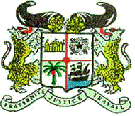 EXAMEN PERIODIQUE UNIVERSEL DE LESOTHO(Genève, le 22 janvier 2020)------@------DECLARATION DU BENIN------@------            Monsieur le Président,La Délégation du Bénin souhaite une chaleureuse bienvenue à la Délégation de Lesotho, et la félicite pour la présentation de son rapport national.            Elle note avec satisfaction que, depuis son dernier EPU, le Lesotho a adopté plusieurs réformes législatives et institutionnelles, notamment en matière :de protection des droits des femmes et des enfants; etdu processus de réforme législative visant à interdire le mariage des enfants sans exception.En saluant ces mesures et initiatives, elle voudrait recommander au Lesotho, la poursuite de ses actions en vue de :- la création de la Commission des Droits de l’Homme conformément au principe de Paris ; et- l’adoption du plan de mise en œuvre de l’éducation inclusive et du projet de loi sur l’équité   pour les personnes handicapées.Enfin, la délégation du Bénin souhaite plein succès au Lesotho, à l’occasion de cet examen. Je vous remercie.